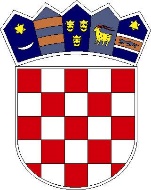       REPUBLIKA HRVATSKA 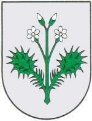 	  ZAGREBAČKA ŽUPANIJA      OPĆINA DUBRAVICA MB: 02681587, OIB: 89243140464Pavla Štoosa 3, 10293 DubravicaTel. 01/3399-360, fax: 01/3399-707e-mail : opcina@dubravica.hrwww.dubravica.hr KLASA: 960-01/21-10/7URBROJ: 238-40-01-23-18Dubravica, 31. siječnja 2023. godineGodišnje izvješće o provedbi Provedbenog programa Općine Dubravica za 2022. godinu(1. siječanj – 31. prosinac)OPĆINA DUBRAVICASiječanj, 2023.PREGLED STANJA U UPRAVNOM PODRUČJUGodišnje izvješće o provedbi Provedbenog programa Općine Dubravica 2021. – 2025. za  2022. godinu  (1. siječanj – 31. prosinac) izradilo se u skladu s Uputom za izradu (polu)godišnjeg izvješća o provedbi provedbenog programa tijela državne uprave, Ministarstva regionalnog razvoja i fondova Europske unije kao koordinacijskom tijelu u sustavu strateškog planiranja i upravljanja razvojem Republike Hrvatske, iz prosinca 2021. godine, a kojom je definirana struktura i sadržaj istog. U skladu s Uputom, Godišnje izvješće se sastoji od tekstualnog dijela (u word formatu) i tabličnog predloška izvješća koji se izrađuje zasebno i dostavlja u .xslx formatu uz tekstualni dio izvješća. Uz poglavlje Pregled stanja, u kojem se daje kratak pregled gospodarskog, društvenog i političkog konteksta, odnosno promjena tijekom izvještajnog razdoblja, tekstualni dio izvješća obuhvaća i cjeline Izvješća o napretku provedbe mjera i Doprinos ostvarenju ciljeva javnih politika, zasebno za svako upravno područje u nadležnosti Općine. Tablični predložak godišnjeg izvješća o provedbi provedbenog programa sadrži tablične podatke o ostvarenoj vrijednosti pokazatelja rezultata u izvještajnom razdoblju, iznosima utrošenih proračunskih sredstava, postignuću ključnih točaka ostvarenja, statusu provedbe mjere te opis statusa provedbe mjere, također zasebno za svako upravno područje u nadležnosti Općine. U skladu s člankom 19. Zakona o lokalnoj i područnoj (regionalnoj) samoupravi, Općina Dubravica u svom samoupravnom djelokrugu obavlja poslove lokalnog značaja kojima se neposredno ostvaruju potrebe građana, a koji nisu Ustavom ili zakonom dodijeljeni državnim tijelima i to osobito poslove koji se odnose na: - uređenje naselja i stanovanje, - prostorno i urbanističko planiranje, - komunalno gospodarstvo, - brigu o djeci, - socijalnu skrb, - primarnu zdravstvenu zaštitu, - odgoj i osnovno obrazovanje, - kulturu, tjelesnu kulturu i šport, - zaštitu potrošača, - zaštitu i unapređenje prirodnog okoliša, - protupožarnu i civilnu zaštitu, - promet na svom području - te ostale poslove sukladno posebnim zakonima.Općina Dubravica je krajem prosinca 2021. godine donijela Provedbeni program za razdoblje 2021. – 2025. godine. Provedbeni program je kratkoročni akt strateškog planiranja od nacionalnog značaja koji opisuje viziju, misiju, izazove i razvojne potrebe koje proizlaze iz djelokruga rada Općine.U odnosu na mjere i ciljeve planirane Provedbenim programom, tijekom izvještajnog razdoblja susreli smo se izazovima gospodarskog oporavka od zdravstvenih i društveno-ekonomskih posljedica pandemije COVID-19 te obnove Zagrebačke županije pogođene potresom. Općina Dubravica obavljala je sve poslove iz svoje nadležnosti, uz poduzimanje svih potrebnih preventivnih mjera sukladno okolnostima te odlukama i uputama nadležnih tijela s ciljem sprječavanja širenja zaraze koronavirusom te zaštite zdravlja i sigurnosti stranaka i službenika Općine. IZVJEŠĆE O NAPRETKU U PROVEDBI MJERAAnaliza statusa provedbeU Provedbenom programu Općine Dubravica 2021. – 2025. pretpostavljeno je 12 mjera, a u pogledu statusa provedbe mjera možemo istaknuti da su sve mjere u tijeku. Međutim, od ponekih se aktivnosti unutar mjera odustalo iz raznih razloga koji se navode u tablici.Tablica 1: Status provedbe mjera iz upravnog područja JLS Podaci o proračunskim sredstvimaProvedbeni program Općine Dubravica 2021. – 2025. također je definirao i mjere za upravno područje JLS, gdje je svaka mjera povezana s Programom u proračunu Općine Dubravica.Tablica 2: Prikaz utrošenih proračunskih sredstava Zaključak o ostvarenom napretku u provedbi mjeraAnalizom godišnjeg izvješća Provedbenog programa za razdoblje od 1. siječnja 2022. do 31. srpnja 2022. Općina Dubravica provodi svoje mjere u skladu s predviđenom dinamikom. Od ukupno zacrtanih 12 mjera, samo jedna mjera nije pokrenuta. Za većinu mjera ostvaren je planirani napredak ključne točke ostvarenja. Za nijednu mjeru i za nijedan pokazatelj nije predviđen završetak do predaje ovoga godišnjeg izvješća, što znači da su sve u procesu ostvarenja.Treba napomenuti, da su u Provedbenom programu Općina Dubravica za razdoblje 2021. do 2025. godine, mjere sagledane unutar četverogodišnjeg razdoblja te se većina mjera provodi kontinuirano.  Preporuke za otklanjanje prepreka u postignuću ključnih točaka ostvarenjaOpćina Dubravica nema preporuka za otklanjanje prepreka u postignuću ključnih točaka ostvarenja. Do sada nisu zapažene neke određene poteškoće u provedbi planiranih mjera.DOPRINOS OSTVARENJU CILJEVA JAVNIH POLITIKAProvedbom mjera utvrđenih u Provedbenom programu doprinosi se sljedećim ciljevima, odnosno prioritetima, Nacionalne razvojne strategije do 2030. godine:SC 1. Konkurentno i inovativno gospodarstvoSC 2. Obrazovani i zaposleni ljudiSC 3. Učinkovito i djelotvorno pravosuđe, javna uprava i upravljanje državnom imovinomSC 5. Zdrav, aktivan i kvalitetan životSC 6. Demografska revitalizacija i bolji položaj obiteljiSC 7. Sigurnost za stabilan razvojSC 8. Ekološka  i energetska tranzicija za klimatsku neutralnostSC 9. Samodostatnost u hrani i razvoj biogospodarstvaSC 10. Održiva mobilnostMjera 1. Poboljšanje konkurentnosti gospodarskog sektoraPredmetna mjera doprinosi 1. cilju Nacionalne razvojne strategije do 2030. godine - SC 1. Konkurentno i inovativno gospodarstvo i 9. cilju – SC 9. Samodostatnost u hrani i razvoj biogospodarstva, na način da će pružiti podršku postojećim poduzetnicima i poljoprivrednicima, poticati nova ulaganja u poljoprivredi, gospodarstvu i obrtništvu Općine te povećati zapošljavanje lokalnog stanovništva. U okviru ove mjere planirane aktivnosti su:• Poticaj za razvoj gospodarstva i poljoprivrede• Sufinanciranje programa i projekata UdrugaTijekom 2022. godine Općina je odlukom općinskog vijeća i dalje odlučila sufinancirati umjetno osjemenjivanje krava plotkinja za poljoprivrednike s područja Općine.U sklopu predmetne mjere sufinancira se  i Sajam gospodarstva te izrada Programa zaštite divljači.Mjera je u tijeku.Za predmetnu mjeru postignute su ključne točke ostvarenja kako slijedi:Mjera 2. Formiranje, izgradnja, renovacija te unaprjeđenje turističke infrastrukture i sadržajaPredmetna mjera doprinosi 1. cilju Nacionalne razvojne strategije do 2030. godine - SC 1. Konkurentno i inovativno gospodarstvo, na način da će poboljšati kvalitetu infrastrukturnih turističkih kapaciteta. U okviru ove mjere predviđena su ulaganja u projektiranje, izgradnju, rekonstrukciju i opremanje objekata za pružanje turističkih usluga te pratećih sadržaja. U okviru ove mjere planirane aktivnosti su:• Provođenje programa razvoja turizma• Kapitalni projekt Izgradnja Kulturno turističkog centra (prenamjena stare škole) u Dubravici• Tekući projekt Aktivna zaštita baštine – ''RIDE&BIKE II''• Tekući projekt Izgradnja edukativno poučne staze – II LugarskaProvedba navedenih projekata očekuje se u 2023. godini zbog nedostatka financijskih sredstava. Općina kontinuirano radi na unaprjeđenju turizma, a u tu svrhu su održane manifestacije „Kak su brali naši stari“ i „Uskrsni sajam“. U sklopu ove mjere Općina sufinancira Turističku zajednicu Savsko - sutlanska dolina i brigi.Tijekom 2022. godine izvršena je izmjena projektne dokumentacije za Kulturni centar.Mjera je u tijeku.Za predmetnu mjeru postignute su ključne točke ostvarenja kako slijedi:Mjera 3. Izgradnja komunalne i prometne infrastrukture i standardaPredmetna mjera doprinosi 8. cilju Nacionalne razvojne strategije do 2030. godine – SC 8. Ekološka  i energetska tranzicija za klimatsku neutralnost i 10. cilju - SC 10. Održiva mobilnost, na način da će razviti i izgraditi komunalnu, javnu i prometnu infrastrukturu na području općine Dubravica. Podići komunalni standard. U okviru ove mjere planirane aktivnosti su:• Kapitalni projekt Javna rasvjeta• Kapitalni projekt Ulaganja u groblja• Kapitalni projekt Izgradnja javnih površina• Kapitalni projekt Prometna signalizacija• Kapitalni projekt Rekonstrukcija traktorskih putova u šumske ceste u gospodarskoj jedinici „Zaprešićke šume“• Kapitalni projekt Proširenje grobnih mjesta i izgradnja ogradeOd navedenog, pokrenute su aktivnosti ulaganja u groblja na način da je izrađena projektna dokumentacija za rekonstrukcije staze na groblju, zatim je izrađen geodetski elaborat za evidentiranje komunalne infrastrukture i projektna dokumentacija za ulaganja u javne površine i nerazvrstane ceste.Trenutno je u provedbi projekt „Rekonstrukcija dijela Sutlanske ceste II“. Općina kontinuirano ulaže u rekonstrukciju i održavanje prometnica na području Općine. U suradnji sa Županijskom upravom za ceste Zagrebačke županije i Općine Dubravica završeni su radovi i pušten je u rad semafor (treptač) sa integriranom LED rasvjetom za osvjetljenje pješačkog prijelaza koji povezuje naselja Lukavec Sutlanski - Lugarski brijeg. Planira se izgraditi i uzdignuta ploha, nakon prolaza kanalizacijske mreže. Izgradnja ovakve prometne signalizacije usporava promet na vrlo prometnim cestama te je dodatno ulaganje u sigurnost svih sudionika u prometu.U sklopu mjere Općina je sufinancirala i projektnu dokumentaciju - Magistralni cjevovod Pušća – Milić selo.Za predmetnu mjeru postignute su ključne točke ostvarenja kako slijedi:Mjera 4. Održavanje komunalnih objekata i javnih površinaPredmetna mjera doprinosi 8. cilju Nacionalne razvojne strategije do 2030. godine – SC 8. Ekološka  i energetska tranzicija za klimatsku neutralnost i 10. cilju - SC 10. Održiva mobilnost, na način da će kontinuirano održavati prometnu i komunalnu infrastrukturu te urediti javne zelene površine. U okviru ove mjere planirane aktivnosti su:• Javna rasvjeta• Održavanje javnih površina• Održavanje nerazvrstanih cesta• Zimsko održavanje• Groblje, mrtvačnica• Održavanje ostalih javnih površina• Tekući projekt Pojačano održavanje nerazvrstanih cestaOpćina Dubravica kontinuirano radi na provedbi navedenih aktivnosti. Tijekom cijele godine Općina radi na održavanju komunalnih objekata i javnih površina. Uložena su proračunska sredstva u javnu rasvjetu, održavanje javnih površina i nerazvrstanih cesta, zimsko održavanje cesta, groblja i mrtvačnica, građevine i uređaje javne namjene te sve ostale javne površine.Trenutno je u provedbi projekt „Sanacija nestabilnog pokosa na lokaciji dijela Kumrovečke ceste prije k.br.188“ i projekt „Cjelovita obnova mosta na potoku Sutlišće u naselju Vučilćevu-Općina Dubravica (k.č.br. 1249/3 i 1519/3 i 1268 k.o. Prosinec)“.Mjera je u tijeku.Za predmetnu mjeru postignute su ključne točke ostvarenja kako slijedi:Mjera 5. Kvalitetno prostorno planiranje i unaprjeđenje objekata u vlasništvu OpćinePredmetna mjera doprinosi 8. cilju Nacionalne razvojne strategije do 2030. godine – SC 8. Ekološka  i energetska tranzicija za klimatsku neutralnost i 10. cilju - SC 10. Održiva mobilnost, na način da će prostorno urediti i izgraditi Općinu ulaganjem u održavanje zgrada u vlasništvu Općine i kvalitetnom planiranju prostora na području Općine. U okviru ove mjere planirane aktivnosti su:• Postavljenje i održavanje božićne rasvjete• Održavanje općinskih zgrada• Uređenje autobusnih stajalištaOd navedenog, uklonjena je božićna rasvjeta, nabavljeni su božićni ukrasi te su održavane općinske zgrade. Mjera je u tijeku.Za predmetnu mjeru postignute su ključne točke ostvarenja kako slijedi:Mjera 6. Održiva uporaba prirodnih resursa, očuvanja i zaštita prirode i okolišaPredmetna mjera doprinosi 8. cilju Nacionalne razvojne strategije do 2030. godine – SC 8. Ekološka  i energetska tranzicija za klimatsku neutralnost, na način da će poticati provođenje projekata brige o okolišu i zaštite okoliša na ruralnom području. Podići kvalitetu življenja kroz očuvanje prirodnih resursa. U okviru ove mjere planirane aktivnosti su:• Održavanje javnih površina• Kapitalni projekt Odvojeno prikupljanje otpadaNa inicijativu Lovačkog društva „Vidra“ Dubravica te u suradnji sa Općinom Dubravica, organizirano je sudjelovanje u ekološkoj radnoj akciji sa ciljem prikupljanja otpada, sanacije divljih odlagališta otpada, u svrhu očuvanja prirode koju je i 2022. godine organiziralo Lovačko društvo „Vidra“ Dubravica. Akcija je bila i medijski popraćena uz pridruženje Turističke zajednice „Savsko sutlanska dolina i brigi“.Za predmetnu mjeru postignute su ključne točke ostvarenja kako slijedi:Mjera 7. Osiguranje kapaciteta za rad u predškolskim i osnovnoškolskim ustanovamaPredmetna mjera doprinosi 2. cilju Nacionalne razvojne strategije do 2030. godine – SC 2. Obrazovani i zaposleni ljudi, na način da će unaprijediti uvjete za kvalitetno obavljanje odgojno-obrazovne djelatnosti na području Općine, zadovoljiti pedagoške standarde, potrebe djece i roditelja, pridonijeti stjecanju novih znanja i vještina. U okviru ove mjere planirane aktivnosti su:• Sufinanciranje troškova djece područne škole Dubravica • Suf. prijevoza  srednjoškolaca i studenata• Kapitalni projekt Ulaganja u školstvo• Predškolski odgojOd navedenog, proračunska sredstva su uložena u održavanje zgrade dječjeg vrtića i sufinanciranje boravka djece u istom.Općinski načelnik Općine Dubravica donio je Odluku o dodjeli besplatnih prijenosnih računala učenicima 5. c razreda Područne škole Pavla Štoosa u Dubravici temeljem kojeg je Općina Dubravica besplatno dodijelila prijenosna računala (laptope) svim učenicima 5. c razreda Područne škole u Dubravici.Nadalje, općinski načelnik Općine Dubravica donio je Odluku i o sufinanciranju nabave školskih papuča/školskih tenisica svim učenicima Područne škole Pavla Štoosa u Dubravici temeljem koje je Općina Dubravica sufinancirala nabavu školskih papuča/školskih tenisica u iznosu od 100,00 kuna po učeniku isplatom gotovog novca osobno roditelju učenika uz predočenje računa o kupnji školskih papuča/školskih tenisica.Projektom "Sufinanciranje predškolskog odgoja i obrazovanja u Općini Dubravica u 2022. godini " potiče se revitalizacija seoskog prostora te zadržavanje stanovništva na ruralnom prostoru. Općina Dubravica sufinancira troškove predškolskog odgoja i obrazovanja za 32 polaznika Dječjeg vrtića "Smokvica" u iznosu od 625,00 kn do 1.370,00 kn mjesečno zavisno o imovinskom cenzusu. U mjesecu lipnju 2022. godine došlo je do povećanja ekonomske cijene vrtića, te je od 01. lipnja 2022. godine povećan i iznos sufinanciranja od strane Općine Dubravica u iznosu od 725,00 kn do 1.495,00 kn. Provedbom projekta pridonijelo se demografskoj obnovi i revitalizaciji područja Općine kroz sufinanciranje predškolskog odgoja i obrazovanja za 32 polaznika vrtića s područja Općine. Projektom se podiže socijalna i ekonomska sigurnost obitelji s djecom i promiče društveno odgovorno ponašanje koje kreira pozitivno okruženje za obiteljski život, te potiče mlade obitelji na daljnji ostanak u Općini Dubravica.U sklopu predmetne mjere osiguravaju se sredstva i za darove za djecu povodom Svetog Nikole.Što se tiče osnovnoškolske ustanove, Općina sufinancira troškove djece područne škole Dubravica, a isti se odnose na školu u prirodi, školu plivanja, školsko zvono, športska natjecanja učenika, prehranu, produženi boravak i darovi za Sv. Nikolu.Za predmetnu mjeru postignute su ključne točke ostvarenja kako slijedi:Mjera 8. Obogaćivanje i unaprjeđenje kulturnog života i kulturne baštinePredmetna mjera doprinosi 1. cilju Nacionalne razvojne strategije do 2030. godine - SC 1. Konkurentno i inovativno gospodarstvo, na način da će obogatiti i urediti kulturnu infrastrukturu i život stanovnika Općine. U okviru ove mjere planirane aktivnosti su:• Sufinanciranje programa i projekata Udruga• Manifestacije u kulturi• Ulaganje u objekte i sakralne spomenike kulture• Materijalni rashodi – stara škola• Pokroviteljstvo Matice HrvatskeOd navedenog, održane su tradicionalne općinske manifestacije i manifestacija „Berba 2022. - Kak su brali naši stari“. Nadalje, sufinancirani su programi  i projekti udruga u kulturi temeljem raspisanog javnog poziva za iste. Općina kontinuirano ulaže u objekte i sakralne spomenike kulture, 2022. godine je navedeno bilo u iznosu 225.550,00 kn.U sklopu predmetne mjere, Općina dodjeljuje kapitalne donacije građanima i kućanstvima, tijekom 2022. godine iznos za navedeno je bilo 205.550,00 kn, a pod navedenim  se podrazumijeva rekonstrukcija i nadzor kurije starog Župnog dvora u Rozgi – 7. faza. Uslijed potresa, Općina je uložila 29.525,00 kn u ulaganje u staru školu.Mjera je u tijeku.Za predmetnu mjeru postignute su ključne točke ostvarenja kako slijedi:Mjera 9. Razvoj infrastrukture, programa i aktivnosti socijalnih uslugaPredmetna mjera doprinosi 5. cilju Nacionalne razvojne strategije do 2030. godine – SC 5. Zdrav, aktivan i kvalitetan život i 6. cilju – SC 6. Demografska revitalizacija i bolji položaj obitelji, na način da razvija nove socijalne usluge u zajednici, kao i održava postojeće, a koje se odnose na usluge usmjerene prema mladima, starim i nemoćnim osobama te svim socijalno ugroženim skupinama. Cilj je unaprijediti sustav socijalnih usluga za svakog korisnika i društva u cjelini. U okviru ove mjere planirane aktivnosti su:• Troškovi stanovanja• Pomoć socijalno ugroženim obiteljima• Suf. ljekarne, hitne pomoći i prijevoza na radionicu – Zaprešić• Tekući projekt Aktivni u zajedniciSve navedene aktivnosti su u tijeku. Sufinancira se javni prijevoz za starije osobe sa navršenih 65 godina s područja Općine Dubravica (72 korisnika), sufinancira se Crveni križ na zakonskoj osnovi, pružena je jednokratna novčana potpora za uskrsne blagdane, također i jednokratna novčana potpora za novorođeno dijete u iznosu 28.000,00 kn, a uložena su sredstva i za projekt "Aktivni u zajednici" -za uredski materijal, održavanje kombi vozila, promidžbu i vidljivost projekta, reprezentaciju, upravljanja projektom (administracija). Općina sufinancira i prijevoz djece za posebne potrebe, 2022. godine je navedeno bilo u iznosu 4.137,87 kn.U drugoj polovici godine, Općina Dubravica obavijestila je korisnike zajamčene minimalne naknade o pravu na naknadu troškova stanovanja (odnose se na najamninu, komunalne naknade, troškove grijanja, vodne usluge te troškova koji su nastali zbog radova na povećanju energetske učinkovitosti zgrade) te su izdana Rješenja o priznavanju prava na troškove stanovanja za 10 korisnika. U drugoj polovici godine, Općina Dubravica obavijestila je korisnike zajamčene minimalne naknade o pravu na naknadu troškova stanovanja (odnose se na najamninu, komunalne naknade, troškove grijanja, vodne usluge te troškova koji su nastali zbog radova na povećanju energetske učinkovitosti zgrade). Mjera je u tijeku.Za predmetnu mjeru postignute su ključne točke ostvarenja kako slijedi:Mjera 10. Unapređenje sustava zdravstvene zaštitePredmetna mjera doprinosi 5. cilju Nacionalne razvojne strategije do 2030. godine – SC 5. Zdrav, aktivan i kvalitetan život, na način da postiže veću razinu opremljenosti i uključenosti svih dionika u sferama djelovanja zdravstvene zaštite stanovnika. Pod tim se podrazumijeva povećanje razine zdravstvene zaštite stanovnika povećanjem zdravstvenog i socijalnog standarda objekata, opreme i vozila, kvalitetnijom i boljom organizacijom te većom dostupnosti i većom kvalitetom zdravstvenih usluga. U okviru ove mjere planirane aktivnosti su:• Kapitalni projekt Izgradnja poslovne zgrade – ambulanta – poduzetnički inkubatorU općini Dubravica otvorena je moderna poslovna zgrada, vrijedna više od 6,5 milijuna kuna. Zgrada se proteže na dvije etaže; u prizemlju je prostor za ambulantu doma zdravlja i ljekarnu, dok se na katu nalaze tri zasebna prostora namijenjena za poduzetnički inkubator, za koji će moći aplicirati poduzetnici koji će se u nove prostore moći useliti po povoljnijim uvjetima.Za predmetnu mjeru postignute su ključne točke ostvarenja kako slijedi:Mjera 11. Poboljšanje uvjeta za razvoj športa i rekreacijePredmetna mjera doprinosi 5. cilju Nacionalne razvojne strategije do 2030. godine – SC 5. Zdrav, aktivan i kvalitetan život, na način da će unaprijediti sportsko-rekreacijsku infrastrukturu i sadržaje na području Općine, doprinijeti unapređenju sportskih aktivnosti lokalnog stanovništva, omogućiti kvalitetno provođenje slobodnog vremena (posebice mladih), osigurati uvjete za zdrav i aktivan život. U okviru ove mjere planirane aktivnosti su:• Kapitalni projekt Sportsko igrališteZa predmetnu mjeru nisu uložena proračunska sredstva u 2022. godini. Općina Dubravica je od 2020. godine pokrenula postupak povrata nekretnine u vlasništvu RH, a u svrhu provedbe projekta „Izgradnja Sportsko-rekreacijskog centra Dubravica“. U 2022. godini Ministarstvo prostornoga uređenja, graditeljstva i državne imovine donijelo je Odluku o darovanju navedene nekretnine Općini Dubravica, ali se sa aktivnostima izgradnje Sportsko-rekreacijskog centra nije započelo jer još nije potpisan ugovor sa Ministarstvom.Projekt „Sportsko igralište“ nije započeo, a njegov početak očekuje se u prvoj polovici 2023. godine. Mjera je u tijeku.Za predmetnu mjeru postignute su ključne točke ostvarenja kako slijedi:Mjera 12. Jačanje organizacija civilnog društva i aktivno uključivanje u rješavanje razvojnih problemaPredmetna mjera doprinosi 5. cilju Nacionalne razvojne strategije do 2030. godine – SC 5. Zdrav, aktivan i kvalitetan život i 11. cilju – SC 11. Digitalna tranzicija društva i gospodarstva, na način da jača strukturu civilnog društva te kapaciteta organizacija civilnog društva. U okviru ove mjere planirane aktivnosti su:• Potpore udrugama za razvoj civilnog društva• Održavanje opreme – besplatni InternetOd navedenog, proračunska sredstva uložena su u održavanje opreme - WiFi4EU - besplatni Internet Od navedenog, proračunska sredstva uložena su u održavanje opreme - WiFi4EU - besplatni Internet i udrugu „LAG“.Mjera je u tijeku.Za predmetnu mjeru postignute su ključne točke ostvarenja kako slijedi:NAČELNIK OPĆINE DUBRAVICAMarin Štritof_____________________________REDNI BROJNAZIV MJEREOPIS STATUSA PROVEDBE MJERE1.Poboljšanje konkurentnosti gospodarskog sektoraTijekom 2022. godine Općina je odlukom općinskog vijeća i dalje odlučila sufinancirati umjetno osjemenjivanje krava plotkinja za poljoprivrednike s područja Općine.U sklopu predmetne mjere sufinancira se  i Sajam gospodarstva te izrada Programa zaštite divljači.Mjera je u tijeku.2.Formiranje, izgradnja, renovacija te unaprjeđenje turističke infrastrukture i sadržajaProvedba navedenih projekata očekuje se u 2023. godini zbog nedostatka financijskih sredstava. Općina kontinuirano radi na unaprjeđenju turizma, a u tu svrhu su održane manifestacije „Kak su brali naši stari“ i „Uskrsni sajam“. U sklopu ove mjere Općina sufinancira Turističku zajednicu Savsko - sutlanska dolina i brigi.Tijekom 2022. godine izvršena je izmjena projektne dokumentacije za Kulturni centar.Mjera je u tijeku.3.Izgradnja komunalne i prometne infrastrukture i standardaPokrenute su aktivnosti ulaganja u groblja na način da je izrađena projektna dokumentacija za rekonstrukcije staze na groblju, zatim je izrađen geodetski elaborat za evidentiranje komunalne infrastrukture i projektna dokumentacija za ulaganja u javne površine i nerazvrstane ceste.Trenutno je u provedbi projekt „Rekonstrukcija dijela Sutlanske ceste II“ i projekt „Rekonstrukcija Kumrovečke ceste izgradnjom nogostupa“. Općina kontinuirano ulaže u rekonstrukciju i održavanje prometnica na području Općine. U suradnji sa Županijskom upravom za ceste Zagrebačke županije i Općine Dubravica završeni su radovi i pušten je u rad semafor (treptač) sa integriranom LED rasvjetom za osvjetljenje pješačkog prijelaza koji povezuje naselja Lukavec Sutlanski - Lugarski brijeg. Planira se izgraditi i uzdignuta ploha, nakon prolaza kanalizacijske mreže. Izgradnja ovakve prometne signalizacije usporava promet na vrlo prometnim cestama te je dodatno ulaganje u sigurnost svih sudionika u prometu.Tijekom 2022. godine, nastavljen je postupak legalizacije nerazvrstanih cesta te su uložena sredstva u evidentiranje komunalne infrastrukture u katastar i zemljišne knjige.U sklopu mjere Općina je sufinancirala i projektnu dokumentaciju - Magistralni cjevovod Pušća – Milić selo.Mjera je u tijeku.4.Održavanje komunalnih objekata i javnih površinaOpćina Dubravica kontinuirano radi na provedbi navedenih aktivnosti. Tijekom cijele godine Općina radi na održavanju komunalnih objekata i javnih površina. Uložena su proračunska sredstva u javnu rasvjetu, održavanje javnih površina i nerazvrstanih cesta, zimsko održavanje cesta, groblja i mrtvačnica, građevine i uređaje javne namjene te sve ostale javne površine.Trenutno je u provedbi projekt „Sanacija nestabilnog pokosa na lokaciji dijela Kumrovečke ceste prije k.br.188“ i projekt „Cjelovita obnova mosta na potoku Sutlišće u naselju Vučilćevu-Općina Dubravica (k.č.br. 1249/3 i 1519/3 i 1268 k.o. Prosinec)“Mjera je u tijeku.5.Kvalitetno prostorno planiranje i unaprjeđenje objekata u vlasništvu OpćineOd navedenog, uklonjena je božićna rasvjeta, nabavljeni su božićni ukrasi te su održavane općinske zgrade. Mjera je u tijeku.6.Održiva uporaba prirodnih resursa, očuvanja i zaštita prirode i okolišaNa inicijativu Lovačkog društva „Vidra“ Dubravica te u suradnji sa Općinom Dubravica, organizirano je sudjelovanje u ekološkoj radnoj akciji sa ciljem prikupljanja otpada, sanacije divljih odlagališta otpada, u svrhu očuvanja prirode koju je i 2022. godine organiziralo Lovačko društvo „Vidra“ Dubravica. Akcija je bila i medijski popraćena uz pridruženje Turističke zajednice „Savsko sutlanska dolina i brigi“.Mjera je u tijeku.7.Osiguranje kapaciteta za rad u predškolskim i osnovnoškolskim ustanovamaProračunska sredstva su uložena u održavanje zgrade dječjeg vrtića i okoliša te sufinanciranje boravka djece u istom. Nadalje, općinski načelnik Općine Dubravica donio je Odluku i o sufinanciranju nabave školskih papuča/školskih tenisica svim učenicima Područne škole Pavla Štoosa u Dubravici. Općinski načelnik Općine Dubravica donio je Odluku o dodjeli besplatnih prijenosnih računala učenicima 5. c razreda Područne škole Pavla Štoosa u Dubravici temeljem kojeg je Općina Dubravica besplatno dodijelila prijenosna računala (laptope) svim učenicima 5. c razreda Područne škole u Dubravici.U sklopu predmetne mjere osiguravaju se sredstva i za darove za djecu povodom Svetog Nikole.Što se tiče osnovnoškolske ustanove, Općina sufinancira troškove djece područne škole Dubravica, a isti se odnose na školu u prirodi, školu plivanja, školsko zvono, športska natjecanja učenika, prehranu, produženi boravak i darovi za Sv. Nikolu.Mjera je u tijeku.8.Obogaćivanje i unaprjeđenje kulturnog života i kulturne baštineOd navedenog, održane su tradicionalne općinske manifestacije i manifestacija „Berba 2022. - Kak su brali naši stari“. Nadalje, sufinancirani su programi  i projekti udruga u kulturi temeljem raspisanog javnog poziva za iste. Općina kontinuirano ulaže u objekte i sakralne spomenike kulture, 2022. godine je navedeno bilo u iznosu 225.550,00 kn.U sklopu predmetne mjere, Općina dodjeljuje kapitalne donacije građanima i kućanstvima, tijekom 2022. godine iznos za navedeno je bilo 205.550,00 kn, a pod navedenim  se podrazumijeva rekonstrukcija i nadzor kurije starog Župnog dvora u Rozgi – 7. faza. Uslijed potresa, Općina je uložila 29.525,00 kn u ulaganje u staru školu.Mjera je u tijeku.9.Razvoj infrastrukture, programa i aktivnosti socijalnih uslugaSve navedene aktivnosti su u tijeku. Sufinancira se javni prijevoz za starije osobe sa navršenih 65 godina s područja Općine Dubravica (72 korisnika), sufinancira se Crveni križ na zakonskoj osnovi, pružena je jednokratna novčana potpora za uskrsne blagdane, također i jednokratna novčana potpora za novorođeno dijete u iznosu 28.000,00 kn, a uložena su sredstva i za projekt "Aktivni u zajednici" -za uredski materijal, održavanje kombi vozila, promidžbu i vidljivost projekta, reprezentaciju, upravljanja projektom (administracija). Općina sufinancira i prijevoz djece za posebne potrebe, 2022. godine je navedeno bilo u iznosu 4.137,87 kn.U drugoj polovici godine, Općina Dubravica obavijestila je korisnike zajamčene minimalne naknade o pravu na naknadu troškova stanovanja (odnose se na najamninu, komunalne naknade, troškove grijanja, vodne usluge te troškova koji su nastali zbog radova na povećanju energetske učinkovitosti zgrade) te su izdana Rješenja o priznavanju prava na troškove stanovanja za 10 korisnika. Mjera je u tijeku.10.Unapređenje sustava zdravstvene zaštiteU općini Dubravica otvorena je moderna poslovna zgrada, vrijedna više od 6,5 milijuna kuna. Zgrada se proteže na dvije etaže; u prizemlju je prostor za ambulantu doma zdravlja i ljekarnu, dok se na katu nalaze tri zasebna prostora namijenjena za poduzetnički inkubator, za koji će moći aplicirati poduzetnici koji će se u nove prostore moći useliti po povoljnijim uvjetima.Mjera je u tijeku.11.Poboljšanje uvjeta za razvoj športa i rekreacijeZa predmetnu mjeru nisu uložena proračunska sredstva u 2022. godini. Općina Dubravica je od 2020. godine pokrenula postupak povrata nekretnine u vlasništvu RH, a u svrhu provedbe projekta „Izgradnja Sportsko-rekreacijskog centra Dubravica“. U 2022. godini Ministarstvo prostornoga uređenja, graditeljstva i državne imovine donijelo je Odluku o darovanju navedene nekretnine Općini Dubravica, ali se sa aktivnostima izgradnje Sportsko-rekreacijskog centra nije započelo jer još nije potpisan ugovor sa Ministarstvom.Mjera je u tijeku.12.Jačanje organizacija civilnog društva i aktivno uključivanje u rješavanje razvojnih problemaOd navedenog, proračunska sredstva uložena su u održavanje opreme - WiFi4EU - besplatni Internet i udrugu „LAG“.Mjera je u tijeku.NAZIV MJEREPROGRAM U PRORAČUNUIZNOS UTROŠENIH PRORAČUNSKIH SREDSTAVAPoboljšanje konkurentnosti gospodarskog sektoraProgram 1004 Gospodarstvo i poljoprivreda20.979,25 knFormiranje, izgradnja, renovacija te unaprjeđenje turističke infrastrukture i sadržajaProgram 1013 Turizam99.350,00 kn Izgradnja komunalne i prometne infrastrukture i standardaProgram 1003 Gradnje objekata i uređaja komunalne infrastrukture, Program 1018 Program vodoopskrba i odvodnja434.599,73 kn20.186,78 kn Održavanje komunalnih objekata i javnih površinaProgram 1008 Održavanje komunalne infrastrukture810.126,22 kn Kvalitetno prostorno planiranje i unaprjeđenje objekata u vlasništvu OpćineProgram 1014 Uređenje i održavanje prostora na području Općine49.023,74 kn Održiva uporaba prirodnih resursa, očuvanja i zaštita prirode i okolišaProgram 1009 Zaštita okoliša0,00 kn Osiguranje kapaciteta za rad u predškolskim i osnovnoškolskim ustanovamaProgram 1001 Predškolsko obrazovanje, Program 1002 Školsko obrazovanje439.624,69 kn260.882,38 knObogaćivanje i unaprjeđenje kulturnog života i kulturne baštineProgram 1005 Javnih potreba u kulturi452.664,73 kn Razvoj infrastrukture, programa i aktivnosti socijalnih uslugaProgram 1006 Socijalna zaštita435.273,69 kn Unapređenje sustava zdravstvene zaštiteProgram 1007 Zdravstvo3.182.863,37 kn Poboljšanje uvjeta za razvoj športa i rekreacijeProgram 1019 Javne potrebe u športu0,00 kn Jačanje organizacija civilnog društva i aktivno uključivanje u rješavanje razvojnih problemaProgram 1016 Razvoj civilnog društva7.123,75 kn Pokazatelji rezultata mjerePočetna vrijednostCiljna vrijednost 2022.Ostvarena vrijednostBroj sufinanciranih projekata i programa Udruga u gospodarstvu111Broj dodijeljenih poticaja za razvoj gospodarstva i poljoprivrede058Pokazatelji rezultata mjerePočetna vrijednostCiljna vrijednost 2022.Ostvarena vrijednostPostotak izgrađenosti Kulturno turističkog centra0200Postotak izgrađenosti edukativno poučne staze – II Lugarska701000Pokazatelji rezultata mjerePočetna vrijednostCiljna vrijednost 2022.Ostvarena vrijednostBroj rekonstruiranih traktorskih puteva u šumske ceste010Broj novoizgrađenih grobnih mjesta202020Postotak izgrađenosti sustava odvodnje02060Pokazatelji rezultata mjerePočetna vrijednostCiljna vrijednost 2022.Ostvarena vrijednostBroj km održavanih nerazvrstanih cesta61019Održavane javne površine u m²1.2001.20013.911Pokazatelji rezultata mjerePočetna vrijednostCiljna vrijednost 2022.Ostvarena vrijednostBroj održavanih općinskih zgrada113Broj uređenih autobusnih stajališta000Pokazatelji rezultata mjerePočetna vrijednostCiljna vrijednost 2022.Ostvarena vrijednostBroj m² održavanih javnih površina1.2001.2001.200Broj korisnika kojima je omogućeno odvojeno prikupljanje otpada0250409Pokazatelji rezultata mjerePočetna vrijednostCiljna vrijednost 2022.Ostvarena vrijednostBroj učenika i studenata kojima se sufinancira prijevoz26260Broj djece područne škole Dubravica kojima se sufinanciraju troškovi323280NAPOMENA:- Sufinanciranje prehrane učenika PŠ Dubravica – 80 učenika- Sufinanciranje šk. u prirodi – 13 učenika- Sufinanciranje škole plivanja – 11 učenikaPokazatelji rezultata mjerePočetna vrijednostCiljna vrijednost 2022.Ostvarena vrijednostBroj organiziranih kulturnih manifestacija112Broj uređenih objekata i  sakralnih spomenika kulture111Broj sufinanciranih programa i projekata Udruga u kulturi115Pokazatelji rezultata mjerePočetna vrijednostCiljna vrijednost 2022.Ostvarena vrijednostBroj dodijeljenih donacija socijalno ugroženim obiteljima12151Broj korisnika koji primaju pomoć za troškove stanovanja2210Pokazatelji rezultata mjerePočetna vrijednostCiljna vrijednost 2022.Ostvarena vrijednostPostotak izgrađenosti zgrade ambulante80100100Broj zdravstvenih usluga dostupnih u zgradi ambulante012Pokazatelji rezultata mjerePočetna vrijednostCiljna vrijednost 2022.Ostvarena vrijednostPostotak završenosti projekta Sportskog igrališta0200Broj sportskih i dječjih igrališta na području Općine222Pokazatelji rezultata mjerePočetna vrijednostCiljna vrijednost 2022.Ostvarena vrijednostBroj udruga koje dobivaju financijsku potporu općine575